  Minutes – LCCJ Board Meeting – Jan. 29, 2020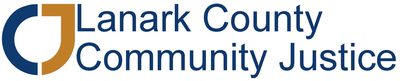 Present:  Aisha Toor, Christine Peringer, Scott Ferguson, Steve Brown, Ross Dickson, David Burkett, Joellen McHard and Margo Bell (via FaceTime)Regrets:  Stephen GrahamAgendaDescriptionAction ItemsWelcome and Preliminaries Welcome and Check-in Review and Adoption of Agenda Declaration of Conflict of InterestApproval of Board Minutes of Dec. 17, 2019 and review of Action ItemsRestorative MomentAisha called meeting to order at 5:36 p.m. All is well with everyone – Scott’s contract extended, Dave has a new granddaughter, Christine will be away Jan 31-Feb 15, Joellen reported Marli Lees with Rehumanize Movement is possible guest speaker for Victims’ and Survivors Week (May 25-29)Adopted with revisionsaddition of 6 b) Civitan Club and defer Strategic Planning discussion in 5)None declaredApproved by consensus as presentedAction Item review – Joellen reported a form is being developed to allow Board members and anyone wishing to do so to give monthly donations via automatic withdrawal directly to LCCJ (not via Canada Helps) – LCCJ will send charitable receipt at year endMargo read article by Gavin Gardiner, a lawyer in the Yukon and posted on Facebook Feb.12, 2018after the acquittal of Gerald Stanley for the death of Colten Boushie on his farm in Saskatchewan Aisha will send electronic Board meeting schedule to MargoMargo will attach article to minutesDave will present restorative moment for FebruaryExecutive Director’s ReportExecutive Director’s Report cont’d.Written report submitted - Joellen highlighted:Discussion with Fraser at United Way re two applications - $14,000 for adult diversion and $10,000 for Be Strong program in youth centres – priority is for adult diversionInvestment Readiness Program (IRP) – encouraged by PDCF to apply - $10,000 for feasibility study to purchase a building with other social services agencies, involves shared services and other opportunities for a youth hub in PerthMuch discussion took place – round table Scott – concerns – too much too fastRoss concerns – premature, conversation has been going on for a long time – can talk to others without a grant.  Expressed concern re LCCJ becoming property managersMargo – concerns similar to Ross - afraid we would be taking on more than we can handle with staff complement – taking our focus off core programs and solidifying organization – which she felt were this year’s goalSteve – proceed – didn’t see a downsideDave – proceed – objective is to look at mechanisms to be more sustainable, here is money to investigate, good opportunity – Christine – proceed – agreed with Dave’s takeJoellen – proceed – agreed with Dave & ChristineMore discussion took place and the following resolution was passed by consensus:We will complete an application for a feasibility study for a social enterprise where we would purchase a building and sell office space to other social service organizations Christine will draft the application.  Dave and Joellen will review and send to the Board for future decision before Feb. 10thProgram Coordinator’s ReportQ3 ReportJoellen highlighted from Sheri’s written report:Sheri attended Planet Youth workshop Jan. 21st.  She and Andrew will attend their monthly meetings so we have a place at the tableDiscussion regarding referralsWe now have a process to review case synopses when we receive a pre-chargeConcern that LCCJ is not getting referrals because of the time commitment of forumsJoellen working with police to find easiest process for them for referrals as info LCCJ needs is less than the Crown briefRNJ just need name, contact info & chargeAs submittedSteve will work with Joellen re designing a SnapsetYJC and Adult Diversion Stats to December 2019It is anticipated that Joellen’s presentation in February will lead to more referralsGovernance CommitteeGovernance Committee cont’d.Committee has not metMurray working on backgrounder – should receive early FebruaryResponse to strategic plan as starting point for a new strategic plan was deferredBoard to send feedback on the plan answering the question ‘Is the current plan a good basis for a new plan?’  No response will be considered affirmativeFundraising –  ChristineTerms of Reference for  Approval           b)   Civitan ClubChristine provided a verbal update based upon the document circulated before the meeting.Draft 2 Terms of Reference approved with minor word changes in the membership sectionPassed by consensusWe would like to work more closely with the Civitan ClubIt was decided by consensus that Dave will be our liaison with the Almonte Civitan Club It was noted these will change if/when we finalize a Program CommitteeFinance - DavidDave distributed a written report8.     New Business         20th Anniversary of LCCJ –           July 7, 2020.Discussion Deferred to February meeting9.  Next MeetingFebruary 26, 2020 @ 5:30 p.m.  – Board Room, Algonquin College, PerthMargo to distribute electronic copy of Board schedule once received from Aisha11. Closing Round Everyone felt it was a good meeting with lots of positive discussion.  Some highlights:How far we have come in a yearA year ago we were meeting monthly and very stressed – now monthly with hopeful discussionLots to think about after this meeting – sharing of ideas can make us rethink our positionShared some personal funny stores re our kids